Plochý kanál FK80/200/1000Obsah dodávky: 1 kusSortiment: K
Typové číslo: 0055.0549Výrobce: MAICO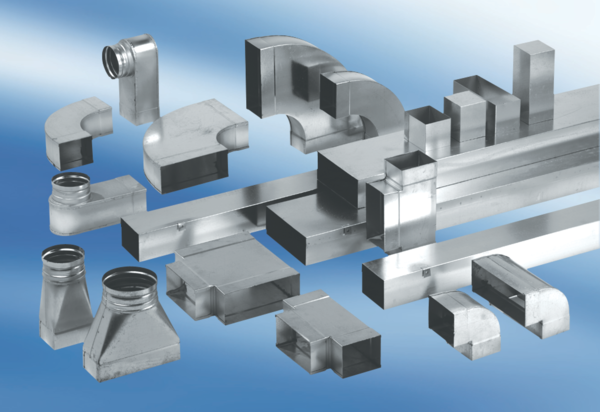 